Лексическая тема: «День защитников Отечества»Родителям рекомендуется: 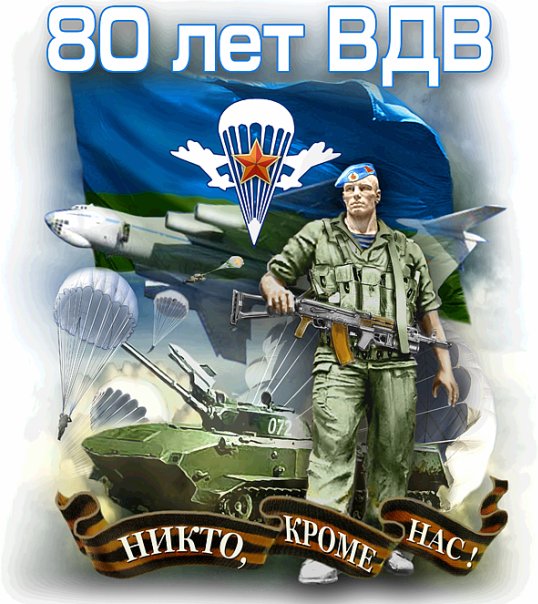                  Рассказать детям о том, что 23 февраля в России отмечают праздник – День      защитников Отечества.  Различать и называть рода войск:танкисты, летчики, пехотинцы, моряки. Какой техникой управляют военные разных профессий, из каких предметов состоит форма моряка, летчика, десантника, танкиста.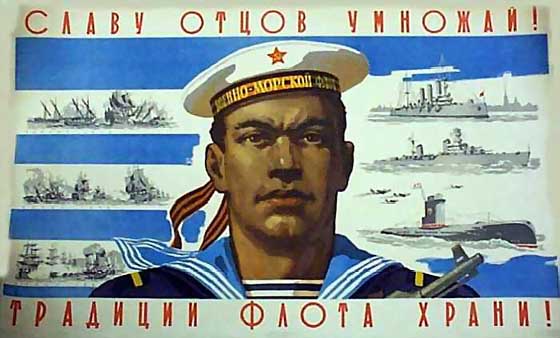 Задание 1. Игра «Сосчитай до пяти»                         Один моряк – два моряка, пять моряков;     пехотинец - …       танкист - …       солдат - …   артиллерист - …     ракетчик - …  пограничник - … Задание 2. Закончить предложение словами из задания 1:  На параде мы любовались моряками, ………….Задание 3. Игра «Назови по образцу»Танк – танкист                        вертолет  - …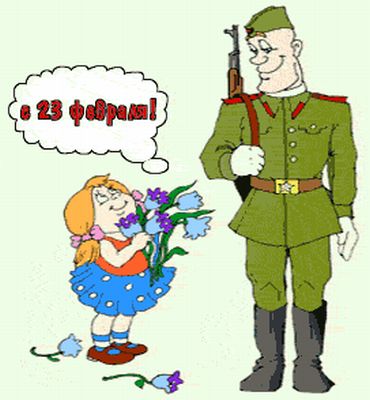 Разведка - …                           пехота - …Пулемет - …                           десант - …Море - …                                ракета - …Парашют - …                         граница - …Космос - …                            артиллерия - …Задание 4. Составить описательный рассказ о воинах по                   плану:                                                            Назвать к какому роду войск относится.Описать внешний вид воина.   Где он защищает нашу Родину?